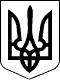 УКРАЇНАЧЕЧЕЛЬНИЦЬКА РАЙОННА РАДАВІННИЦЬКОЇ ОБЛАСТІРІШЕННЯ  № 36818 травня  2018 року                                                                19 сесія 7 скликанняПро Програму забезпечення виконаннярішень суду на 2018-2020 рокиВідповідно до пункту 16 частини 1 статті 43 Закону України «Про місцеве самоврядування в Україні»,  враховуючи клопотання районної державної адміністрації, висновок постійної комісії районної ради з питань  бюджету та комунальної власності, районна рада ВИРІШИЛА:	1. Затвердити Програму забезпечення виконання рішень суду на        2018-2020 роки (додається).2. Контроль за виконанням цього рішення покласти на постійну комісію районної ради з питань  бюджету та комунальної власності (Савчук В.В.).Голова районної ради                                                       С.В. П’яніщукДодаток до рішення 19 сесії Чечельницькоїрайонної ради  7 скликання                                                                                             18 травня 2018 № 368ПРОГРАМАзабезпечення виконання рішень суду на 2018-2020 роки1. ПередумовиСтаття 129-1 Конституції України встановлює, що судові рішення ухвалюються іменем України та є обов'язковими до виконання.Програма для забезпечення виконання рішень суду на 2018-2020 роки (далі - Програма) розроблена з метою виконання судових рішень, що надходять органам державної та виконавчої влади, бюджетним установам, закладам, організаціям та одержувачам бюджетних коштів, які отримують кошти з державного та місцевого бюджету в процесі виконання ними своїх повноважень.2. Дослідження та аналіз2.1 Оцінка  поточної  ситуаціїНормами процесуального законодавства передбачено, що судові рішення, що набрали законної сили, обов'язкові для всіх органів державної влади і органів місцевого самоврядування, підприємств, установ, організацій, посадових чи службових осіб та громадян і підлягають виконанню на всій території України.Враховуючи відсутність бюджетних призначень на виконання рішень суду, виникла необхідність прийняття Програми для забезпечення виконання рішень суду на 2018-2020 роки.2.2	Аналіз законодавчої  базиПравовою основою Програми є Конституція України, Бюджетний кодекс України, Закони України «Про місцеве самоврядування в Україні», «Про виконавче провадження», постанова Кабінету  Міністрів  України від 03.08.2011 року № 845 «Про затвердження Порядку виконання рішень про стягнення коштів державного та місцевого бюджетів або боржників», зі змінами.3. Мета і завдання  ПрограмиМетою цієї  Програми  є забезпечення виконання грошових зобов'язань, які виникли на підставі судових рішень про стягнення коштів державного чи місцевого бюджету, боржниками по яких є органи  державної та виконавчої влади,  бюджетні установи, заклади, організації та одержувачі бюджетних коштів.Завданням Програми є вирішення питання щодо погашення заборгованості  за судовими   рішеннями   про   стягнення   коштів, боржниками по яких є  органи державної та виконавчої влади,  бюджетні установи, заклади, організації та одержувачі бюджетних коштів.4. Фінансове забезпечення ПрограмиДжерелом фінансування  Програми  є  місцевий  бюджет. 	 	Фінансування Програми  здійснюється  в межах  асигнувань, передбачених в місцевому бюджеті на зазначену мету.5.  Заходи та фінансування Програми6. Очікувані результати від реалізації ПрограмиРеалізація Програми надасть можливість:зменшити негативні наслідки невиконання судових рішень (блокування рахунків, накладення штрафу, тощо);забезпечити виконання рішень судів про стягнення коштів з боржників,
які отримують кошти з місцевого бюджету.7.  Впровадження та перегляд ПрограмиВиконання Програми здійснюється шляхом реалізації   її заходів.Головний  розпорядник  бюджетних коштів забезпечує  реалізацію заходів Програми в повному обсязі та у визначені терміни.Контроль за ходом виконання Програми здійснюється постійною комісією районної ради з питань бюджету та комунальної  власності.Внесення змін до Програми здійснюватиметься за процедурою внесення змін до районних нормативних актів.Контроль за використанням бюджетних коштів, спрямованих на забезпечення виконання Програми, здійснюється в порядку, встановленому бюджетним законодавством України.Керуючий справами виконавчогоапарату районної ради                                                        Г.М. Лисенко№Захід  ПрограмиВідповідальні  виконавціДжерела фінансуванняОрієнтовні  обсяги фінансуванняТермін  виконання1Погашення  заборгованості за судовими рішеннями про стягнення коштів місцевого бюджету, боржниками  по яких є органи  державної та виконавчої влади, бюджетні  установи, заклади, організації та одержувачі бюджетних  коштівОргани  державної та виконавчої влади, бюджетні  установи, заклади, організації та одержувачі бюджетних  коштівМісцевий  бюджет2018 рік -       30,0 тис.грн2019 рік -       30,0 тис.грн2019 рік -       30,0 тис.грн2018-2020роки2Оплата  судового збору, штрафів, додаткових  витрат, які виникли внаслідок несвоєчасного виконання рішень суду, тощоОргани  державної та виконавчої влади,бюджетні  установи, заклади, організації та одержувачі бюджетних  коштівМісцевий  бюджет2018 рік -       10,0 тис.грн2019 рік -       10,0 тис.грн2019 рік -       10,0 тис.грн2018-2020роки